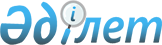 О проведении приписки на призывном участке государственного учреждения "Управление по делам обороны города Актобе" граждан 1993 года рождения
					
			Утративший силу
			
			
		
					Решение акима города Актобе Актюбинской области от 30 декабря 2009 года № 14. Зарегистрировано Управлением юстиции города Актобе Актюбинской области 5 января 2010 года № 3-1-125. Утратило силу решением акима города Актобе Актюбинской области от 6 декабря 2010 года № 17      Сноска. Утратило силу решением акима города Актобе Актюбинской области от 6.12.2010 № 17.



      Во исполнение статьи 17 Закона Республики Казахстан от 8 июля 2005 года № 74 «О воинской обязанности и воинской службе», Постановления Правительства Республики Казахстан от 5 мая 2006 года № 371 «Об утверждении Правил о порядке ведения воинского учета военнообязанных и призывников в Республике Казахстан», на основании статей 33, 37 Закона Республики Казахстан от 23 января 2001 года № 148 «О местном государственном управлении и самоуправлении в Республике Казахстан», аким города РЕШИЛ:



      1. В период с 11 января по 31 марта 2010 года провести приписку к призывному участку государственного учреждения «Управление по делам обороны города Актобе» граждан 1993 года рождения, которым в год приписки исполняется 17 лет, а также граждан старших возрастов, не прошедших ранее приписку, проживающих постоянно или временно на территории города Актобе.

      Расходы, связанные с выполнением мероприятий, осуществляются за счет средств местного бюджета.



      2. Рекомендовать управлению здравоохранения Актюбинской области (Сабыр К.К. по согласованию) выделить в распоряжение государственного учреждения «Управление по делам обороны города Актобе»:

      1) врачей-специалистов и медицинских сестер для проведения медицинского освидетельствования приписываемых;

      2) врачей подростковых кабинетов для качественного и полного обеспечения медицинскими документами приписываемых;

      3) врачей-специалистов и медицинских сестер для проведения дополнительной медицинской комиссии в результате увеличения количества приписываемых к призывному участку;

      4) резервный состав врачей-специалистов;

      5) необходимое медицинское имущество, инструменты и медикаменты для работы медицинской комиссии.



      3. Рекомендовать руководителям предприятий, учреждений, организаций и учебных заведений, независимо от форм собственности:

      1) оповещать граждан, подлежащих приписке, о вызове их в городской призывной пункт и обеспечивать своевременное прибытие их по этому вызову;

      2) освободить юношей от работы (учебы) на время, необходимое для выполнения обязанностей, связанных с постановкой допризывников на воинский учет, с сохранением за ними заработка (стипендии) по месту работы (учебы).

      3) выделить необходимое количество технических работников.



      4. Рекомендовать государственному учреждению «Отдел образования города Актобе» (Арынгазиева А.А.) совместно с государственным учреждением «Управление по делам обороны города Актобе» (Бултеев Т.К.) осуществлять контроль за полным охватом припиской всех юношей 1993 года рождения, обучающихся в школах города. Взять на учет всех выявленных при приписке юношей, не имеющих среднего образования, с последующим обучением их в очных и заочных общеобразовательных школах.



      5. Рекомендовать Управлению внутренних дел города Актобе (Есмаханов Е.Б. по согласованию) выделить наряд полиции: два человека для поддержания общественного порядка на призывном пункте и два человека для розыскной группы.



      6. Городскому Управлению юстиции (Мамбетова В.Т. по согласованию), городскому суду № 2 (Курмантаев А.А. по согласованию), органам и организациям, независимо от форм собственности, рекомендовать в период проведения приписки обеспечить исполнение обязанностей предусмотренных статьей 18 Закона Республики Казахстан «О воинской обязанности и воинской службе».



      7. Акимам сельских округов по требованию государственного учреждения «Управление по делам обороны города Актобе» оповещать допризывников и призывников о вызове их на призывной пункт и обеспечивать своевременное прибытие юношей.



      8. Начальнику государственного учреждения «Управление по делам обороны города Актобе» (Бултеев Т.К.) принять меры по обеспечению организованного проведения приписки граждан к призывному участку. О результатах приписки информировать акима города к 10 апреля 2010 года.



      9. Контроль за выполнением настоящего решения возложить на заместителя акима города Калдыгулову С.М. и начальника государственного учреждения «Управление по делам обороны города Актобе» Бултеева Т.К.



      10. Настоящее решение вводится в действие по истечению десяти календарных дней после первого официального опубликования.      Аким города                           А.Мухамбетов      Проект вносит:

      Начальник государственного

      учреждения «Управление

      по делам обороны города Актобе»       Т.Бултеев
					© 2012. РГП на ПХВ «Институт законодательства и правовой информации Республики Казахстан» Министерства юстиции Республики Казахстан
				